Copyright©2004 
www.terpsy.ru
terpsy@terpsy.ru Дизайн-идея сайта: Ильченко Сергей 
Программист: Николаев 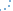 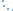 